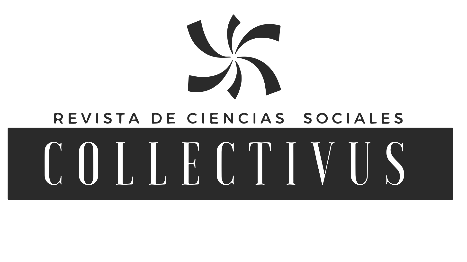         ISSN: 2382 - 4018FORMATO HOJA DE VIDA DATOS EVALUADOR/A:                ISSN: 2382 - 4018PUBLICACIONES RECIENTES (DOS ÚLTIMOS AÑOS):               ISSN: 2382 - 4018Nombre/sApellidosNacionalidadPaís de nacimientoTipo documento de identidadDocumento de identidadFecha de nacimientoVinculación laboralNombre de la instituciónNombre de la instituciónVinculación laboralCargoCargoVinculación laboralDependenciaDependenciaVinculación laboralCiudadCiudadVinculación laboralPaísPaísÚltimo título obtenido(marque con una X)PostdoctoradoDoctoradoMaestríaPregradoTítulo de pregrado y universidadTítulo de posgrado y universidadValor ORCID https://orcid.org/Valor H5 Dirección postalCorreo electrónicoARTÍCULOReferencia bibliográfica (APA)ARTÍCULOTítulo del artículo  ARTÍCULOAutor/esARTÍCULONombre de la revistaARTÍCULOVolumenARTÍCULONúmeroARTÍCULOPágina inicial artículoARTÍCULOPágina final artículoARTÍCULOTipología de artículo (investigación, revisión, reflexión)ARTÍCULOFecha de publicaciónARTÍCULODOIARTÍCULOISSNLIBROReferencia bibliográfica (APA)LIBROTítulo del libro  LIBROAutor/esLIBROCiudad/ paísLIBROEditorialLIBROTipología del libro  (investigación, académico, ensayo, traducción, impreso universitario)LIBROFecha de publicaciónLIBRODirección electrónicaLIBROISBNCAPÍTULO DE LIBROReferencia bibliográfica (APA)CAPÍTULO DE LIBROTítulo del capítulo libro  CAPÍTULO DE LIBROAutor/es CAPÍTULO DE LIBROTítulo de libro  CAPÍTULO DE LIBRONombres y apellidos                              editorCAPÍTULO DE LIBROPágina inicial capítulo de libroCAPÍTULO DE LIBROPágina final capítulo de libroCAPÍTULO DE LIBROCiudad/ paísCAPÍTULO DE LIBROEditorialCAPÍTULO DE LIBROTipología capítulo de libro  (investigación, académico, ensayo, traducción, impreso universitario)CAPÍTULO DE LIBROFecha de publicaciónCAPÍTULO DE LIBRODirección electrónicaCAPÍTULO DE LIBROISBN